Reformierte Kirchen Bern-Jura-SolothurnSuchergebnisse für "Gefühle"Autor / TitelJahrMedientypSignatur / Standort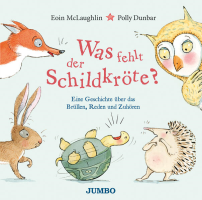 McLaughlin, EoinWas fehlt der Schildkröte? : Eine Geschichte über das Brüllen, Reden und Zuhören2024BilderbuchGefühle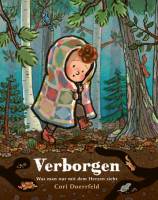 Doerrfeld, Cori 1964-Verborgen : Was man nur mit dem Herzen sieht2023BilderbuchGefühle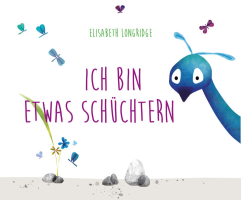 Longridge, ElisabethIch bin etwas schüchtern2023BilderbuchGefühle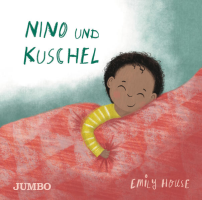 House, EmilyNino und Kuschel2022BilderbuchGefühle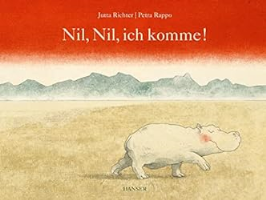 Richter, Jutta 1955-Nil, Nil, ich komme!2022BilderbuchGefühle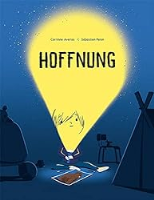 Averiss, CorrinneHoffnung2021BilderbuchGefühle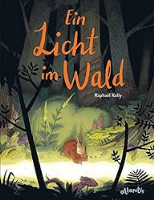 Kolly, RaphaëlEin Licht im Wald2021BilderbuchGefühle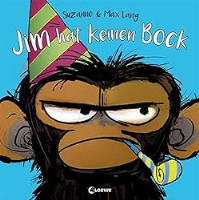 Lang, SuzanneJim hat keinen Bock2021BilderbuchGefühle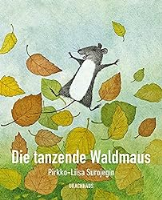 Surojegin, Pirkko-LiisaDie tanzende Waldmaus2021BilderbuchGefühle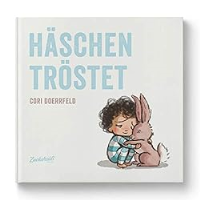 Doerrfeld, Cori 1964-Häschen tröstet2020BilderbuchGefühle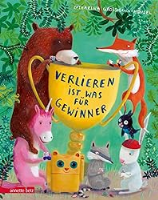 Grossmann-Hensel, Katharina 1973-Verlieren ist was für Gewinner2020BilderbuchGefühle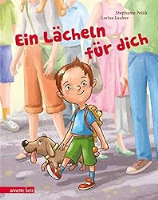 Polák, Stephanie 1974-Ein Lächeln für dich2020BilderbuchGefühle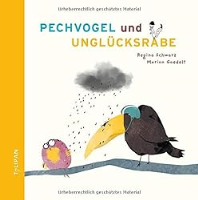 Schwarz, Regina 1951-Pechvogel und Unglücksrabe2020BilderbuchGefühle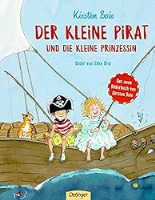 Boie, Kirsten 1950-Der kleine Pirat und die kleine Prinzessin2019BilderbuchGefühle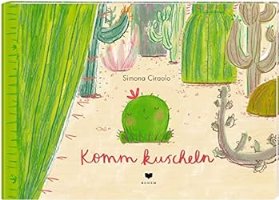 Ciraolo, SimonaKomm kuscheln2018BilderbuchGefühle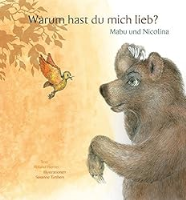 Hierzer, Roland 1964-Warum hast du mich lieb? : Mabu und Nicolina2018BilderbuchGefühle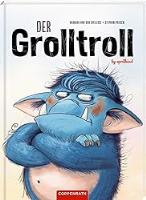 van den Speulhof, BarbaraDer Grolltroll2018BilderbuchGefühle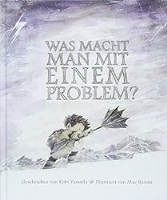 Yamada, KobiWas macht man mit einem Problem?2018BilderbuchGefühle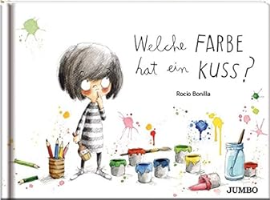 Bonilla, RocioWelche Farbe hat ein Kuss?2017BilderbuchGefühle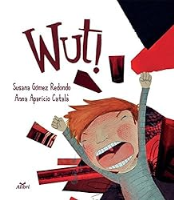 Gómez Redondo, SusanaWut2017BilderbuchGefühle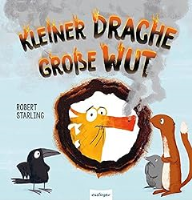 Starling, RobertKleiner Drache - grosse Wut2017BilderbuchGefühle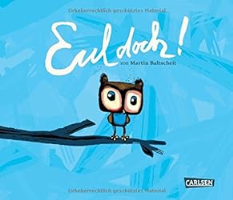 Baltscheit, MartinEul doch!2016BilderbuchGefühle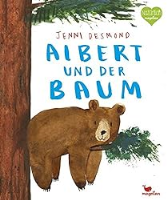 Desmond, JenniAlbert und der Baum2016BilderbuchGefühle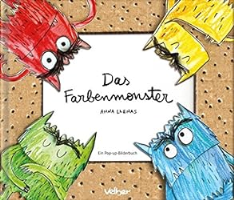 Llenas, AnnaDas Farbenmonster : Pop-up-Bilderbuch2016BilderbuchGefühle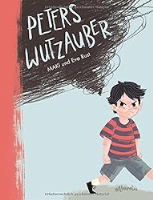 MAKI (Verfasser)Rust, Eva (Verfasser)Peters Wutzauber2016BilderbuchGefühle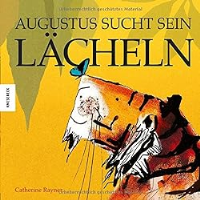 Rayner, CatherineAugustus sucht sein Lächeln2016BilderbuchGefühle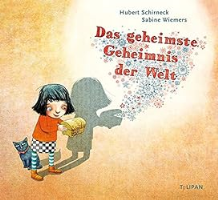 Schirneck, HubertDas geheimste Geheimnis der Welt2016BilderbuchGefühle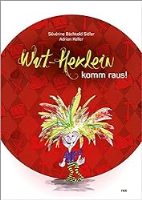 Bächtold, SévérineWut-Hexlein komm raus!2015BilderbuchGefühle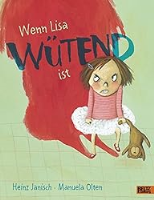 Janisch, HeinzWenn Lisa wütend ist2015BilderbuchGefühle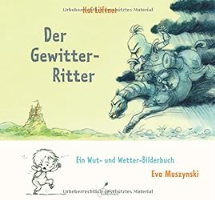 Lüftner, KaiDer Gewitter-Ritter - ein Wut- und Wetter-Bilderbuch2015BilderbuchGefühle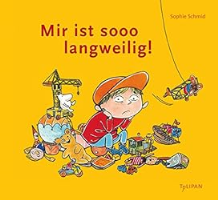 Schmid, SophieMir ist sooo langweilig!2015BilderbuchGefühle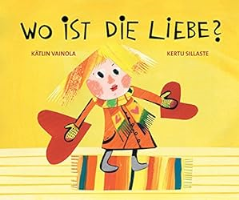 Vainola, KätlinWo ist die Liebe?2015BilderbuchGefühle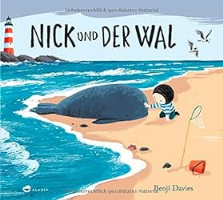 Davies, BenjiNick und der Wal2014BilderbuchGefühle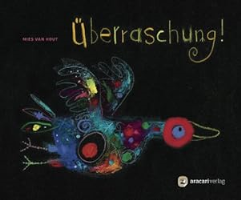 Hout, Mies vanÜberraschung!2014BilderbuchGefühle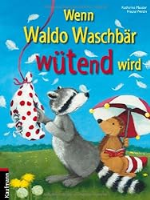 Mauder, KatharinaWenn Waldo Waschbär wütend wird2013BilderbuchGefühle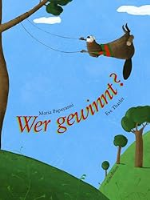 Papagianne, MariaWer gewinnt?2013BilderbuchGefühle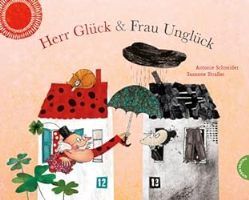 Schneider, AntonieHerr Glück & Frau Unglück2013BilderbuchGefühle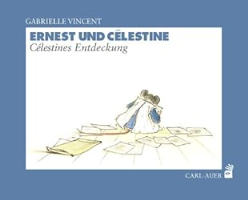 Vincent, GabrielleErnest und Célestine : Célestines Entdeckung2013BilderbuchGefühle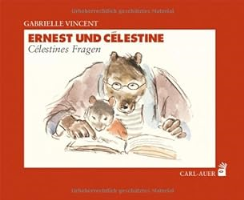 Vincent, GabrielleErnest und Célestine : Célestines Fragen2013BilderbuchGefühle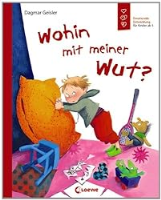 Geisler, DagmarWohin mit meiner Wut?2012BilderbuchGefühle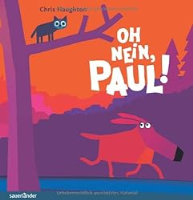 Haughton, ChrisOh nein, Paul!2012BilderbuchGefühle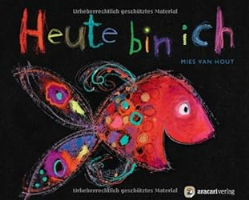 Hout, Mies vanHeute bin ich2012BilderbuchGefühle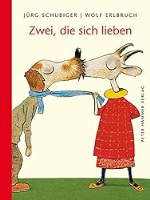 Schubiger, JürgZwei, die sich lieben2012BilderbuchGefühle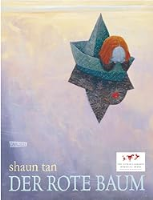 Tan, ShaunDer rote Baum2012BilderbuchGefühle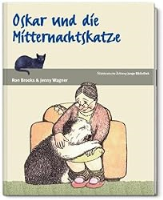 Wagner, JennyOskar und die Mitternachtskatze2012BilderbuchGefühle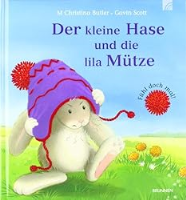 Butler, M. ChristinaDer kleine Hase und die lila Mütze2011BilderbuchGefühle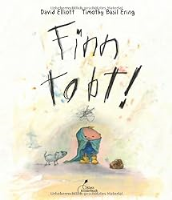 Elliott, DavidFinn tobt!2011BilderbuchGefühle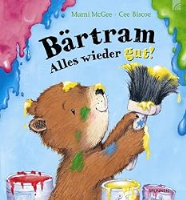 McGee, MarnieBärtram : Alles wieder gut!2010BilderbuchGefühle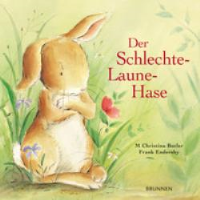 Butler, M. ChristinaDer Schlechte-Laune-Hase2009BilderbuchGefühle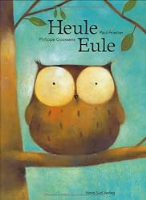 Friester, PaulHeule Eule2004BilderbuchGefühle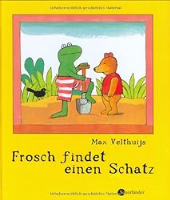 Velthuijs, MaxFrosch findet einen Schatz2003BilderbuchGefühle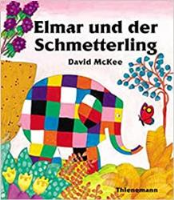 McKee, DavidElmar und der Schmetterling2002BilderbuchGefühle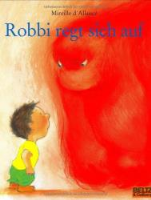 Allancé, Mireille d'Robbi regt sich auf2000BilderbuchGefühle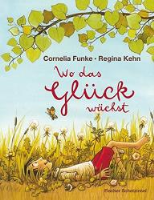 Funke, CorneliaWo das Glück wächst2000BilderbuchGefühle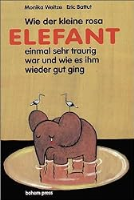 Weitze, MonikaWie der kleine rosa Elefant einmal sehr traurig war und wie es ihm wieder gut ging1999BilderbuchGefühle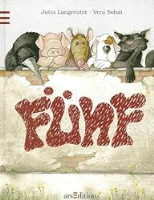 Sobat, VeraFünf1998BilderbuchGefühle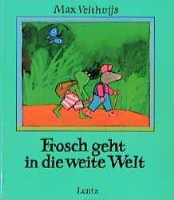 Velthuijs, MaxFrosch geht in die weite Welt1998BilderbuchGefühle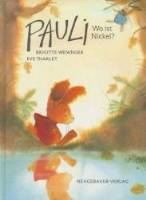 Weninger, BrigittePauli, wo ist Nickel?1998BilderbuchGefühle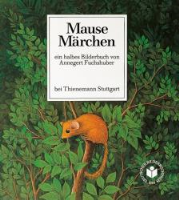 Fuchshuber, AnnegertMause Märchen - Riesen Geschichte1996BilderbuchGefühle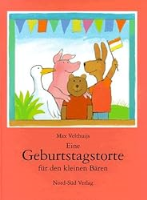 Velthuijs, MaxEine Geburtstagstorte für den kleinen Bären1996BilderbuchGefühle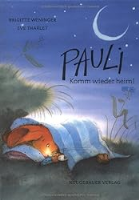 Werninger, BrigittePauli, komm wieder heim!1996BilderbuchGefühle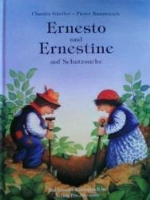 Gürtler, ClaudiaErnesto und Ernestine auf Schatzsuche1994BilderbuchGefühle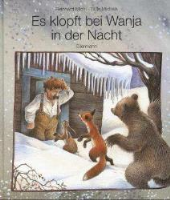 Michels, TildeEs klopft bei Wanja in der Nacht1991BilderbuchGefühle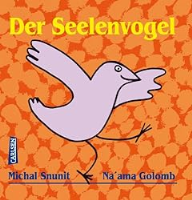 Snunit, MichalDer Seelenvogel1991BilderbuchGefühle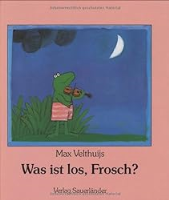 Velthuijs, MaxWas ist los, Frosch?1990BilderbuchGefühle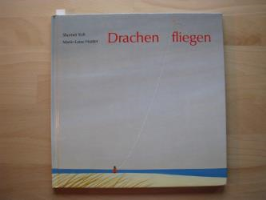 Yo, ShomeiDrachen fliegen1989BilderbuchGefühle